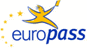 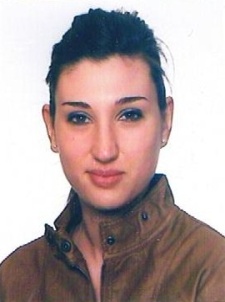 Curriculum Vitae EuropassCurriculum Vitae EuropassInformazioni personaliInformazioni personaliNome / CognomeNome / CognomeElena BordinElena BordinElena BordinIndirizzoIndirizzovia Sile 42, 31033 Castelfranco Veneto (Tv), Italia.via Sile 42, 31033 Castelfranco Veneto (Tv), Italia.via Sile 42, 31033 Castelfranco Veneto (Tv), Italia.TelefonoTelefono+39 3495153755E-mailE-mailelenabordin.eb@gmail.comelenabordin.eb@gmail.comelenabordin.eb@gmail.comCittadinanzaCittadinanzaItalianaItalianaItalianaData di nascitaData di nascita16/07/198616/07/198616/07/1986SessoSessofemminilefemminilefemminileIstruzione e formazioneDateTitolo della qualifica rilasciataNome e tipo d’organizzazione erogatrice dell’istruzione e formazionegennaio – giugno 2013Diploma di Master in Traduzione settoriale per le lingue: italiano, inglese e tedescoSCUOLA INTERPRETIScuola Superiore per Interpreti e Traduttori di PescaraP.zza Duca D’Aosta, 3465121 PescaraDateottobre 2005 - settembre 2011 Titolo della qualifica rilasciataLaurea triennale in DISCIPLINE della MEDIAZIONE LINGUISTICA E CULTURALENome e tipo d'organizzazione erogatrice dell'istruzione e formazioneUniversità degli Studi di PadovaFacoltà di Lettere e FilosofiaPiazza Capitaniato, 735139 PadovaDatesettembre 2000 - luglio 2005Titolo della qualifica rilasciata   Diploma ISTITUTO TECNICO COMMERCIALE (indirizzo aziendale e corrispondente in lingue estere)Nome e tipo d'organizzazione erogatrice dell'istruzione e formazioneIstituto Tecnico Statale Commerciale e Geometri ‘Arturo Martini’Via G. Verdi, 4031033 Castelfranco Veneto (TV)Capacità e competenze personaliMadrelingua(e)ItalianoItalianoItalianoItalianoItalianoItalianoItalianoItalianoItalianoItalianoItalianoAltre lingue: autovalutazioneComprensioneComprensioneComprensioneComprensioneParlatoParlatoParlatoParlatoScrittoScrittoLivello europeo (*)AscoltoAscoltoLetturaLetturaInterazione oraleInterazione oraleProduzione oraleProduzione oraleIngleseC1Livello avanzatoC1Livello avanzatoC1Livello avanzatoC1Livello avanzatoC1Livello avanzatoTedescoB2Livello intermedioB2Livello intermedioB2Livello intermedioB2Livello intermedioC1Livello intermedioFranceseB2Livello intermedioB2Livello intermedioB1Livello intermedioB1Livello intermedioB2Livello intermedio(*) Quadro comune europeo di riferimento per le lingue(*) Quadro comune europeo di riferimento per le lingue(*) Quadro comune europeo di riferimento per le lingue(*) Quadro comune europeo di riferimento per le lingue(*) Quadro comune europeo di riferimento per le lingue(*) Quadro comune europeo di riferimento per le lingue(*) Quadro comune europeo di riferimento per le lingue(*) Quadro comune europeo di riferimento per le lingue(*) Quadro comune europeo di riferimento per le lingue(*) Quadro comune europeo di riferimento per le lingue(*) Quadro comune europeo di riferimento per le lingueEsperienza professionaleDateLavoro o posizione ricopertiNome e indirizzo del datore di lavoroTipo di attività o settoreDateLavoro o posizione ricopertiNome e indirizzo del datore di lavoroTipo di attività o settoreDateda febbraio 2012Apprendista Commessa ORIGINAL MARINES di Benfatto Luisa & C.Via Roma, 1035121 PadovaAbbigliamentodicembre 2011 – gennaio 2012 (contratto a chiamata)Aiuto CommessaORIGINAL MARINES di Pilotto Martina & C.Via San Pio X, 431033 Castelfranco Veneto (TV)Abbigliamentoaprile - novembre 2007 (assunzione tramite Agenzia Interinale UMANA)Lavoro o posizione ricopertiImpiegata Addetta VenditeNome e indirizzo del datore di lavoroGEOX SHOPCorso XXIX Aprile, 5331033 Castelfranco Veneto (TV)Tipo di attività o settoreCalzature e AbbigliamentoDatesettembre 2006 - gennaio 2007 (assunzione tramite Agenzia Interinale UMANA)Lavoro o posizione ricopertiAiuto CommessaNome e indirizzo del datore di lavoroMIXEDVia Nazionale, 131050 Vedelago (TV)Tipo di attività o settoreAbbigliamentoCapacità e competenze socialiSono una persona solare e propositiva che sa adattarsi facilmente a nuovi ambienti ed a nuove esperienze ma allo stesso tempo seria, volenterosa e motivata. Ritengo di possedere buon spirito di gruppo e buone capacità di comunicazione. Sono desiderosa di apprendere e di mettermi in gioco nel mondo del lavoro.Capacità e competenze informaticheBuone conoscenze di programmi Office come Word and Excel. Ottima capacità di navigazione su Internet.PatenteBAutorizzo il trattamento dei miei dati personali ai sensi del Decreto Legislativo 30 giugno 2003, n. 196 "Codice in materia di protezione dei dati personali". FirmaBordin Elena